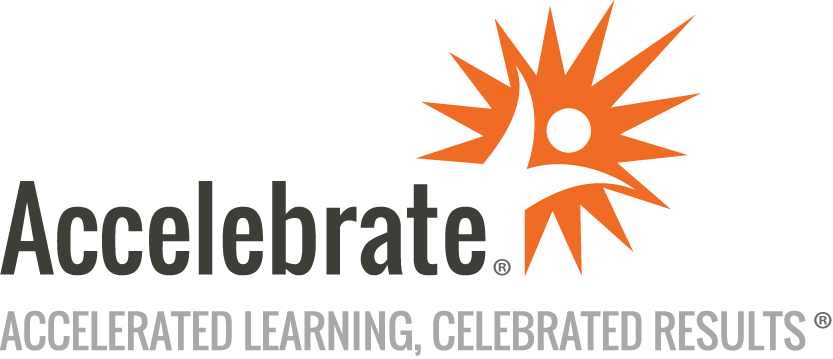 Agile for Business AnalystsCourse Number: BA-110
Duration: 2 daysOverviewThis Agile for Business Analysts training course teaches attendees how to be a successful business analyst on an Agile team. Students learn how to compare and contrast business analysis for Agile projects and Waterfall projects. Attendees learn best practices and how the business analyst role is different on an Agile team.PrerequisitesAll students should have taken Introduction to Business Analysis or have equivalent experience.MaterialsAll Business Analysis training students receive comprehensive courseware.Software Needed on Each Student PCFor in-person deliveries, attendees do not need computers for this course. We will provide full classroom setup instructions that will include seating in small groups, with supplies such as flipcharts, sticky notes, markers, and pens for the attendees and a projector and Internet connection for the instructor's laptop.Online deliveries for this interactive training will use an online meeting platform (such as Zoom, WebEx, GoTo, or Teams) to have face-to-face contact online, including use of breakout rooms for group activities.ObjectivesUnderstand the fundamentals of Agile delivery and Agile business analysisCompare and contrast business analysis between Waterfall and Agile projectsExplain the value proposition for Agile product developmentDefine the four main types of project life cyclesComplete the Agile delivery life cycleExplain the major flavors of AgileUnderstand the major standards available to assist in the transition of skillsDefine business analysis tailoring and understand how to apply itUnderstand more than 20 business analysis techniques commonly used on Agile projectsOutlineWhat is Agile? What is agileThe Agile ManifestoAgile principlesAgile benefitsState of Agile The current state of AgileAgile trendsAgile skillsValue propositionThe business case for AgileThe BA role changes on an Agile projectProject Life Cycles Project life cycleProduct life cycleIncremental versus IterativeHybrid approaches to deliveryChoosing a project life cycleAn In-Depth Look at Agile The agile development life cycleA sequence of iterationsEssential conceptsInside each iterationIteration goalIteration planningSequence of tasksWork periodTestingEnd of iteration activitiesEvaluation and feedbackStructured walkthroughsEvaluation guidelinesThe BA role in structured walkthroughsScripting scenariosDefect listRetrospectivesTypes of Agile Delivery Approaches The flavors of AgileScrumScrum rolesExtreme Programming (XP)Dynamic System Development Method (DSDM)Feature Driven Development (FDD)TestingBest practices used by FDDKanbanKanban BoardsAgile Unified ProcessScaling FrameworksAn Introduction to Agile Business Analysis What is business analysis?What is Agile business analysis?Framework for Agile business analysisBusiness analysis componentsInternational Institute of Business Analysis (IIBA®)Project Management Institute (PMI®)Context to business analysisOur industry BA standardsOur industry Agile BA standardsProduct OwnersWhat stays the sameWhat is expected to changeAgile requirements deliverablesLightweight documentationRequirements repositoryWhere business analysis fits inThe BA workloadBusiness Analysis Tailoring Business analysis tailoring (defined)Tailoring considerationsWhat tailoring looks likeThe PMI Guide to Business AnalysisDetermining the ‘best’ BA approachMethodology vs StandardWhy use methodologiesDetermining your methodologyBusiness analysis impactsTools and Techniques for Agile Business Analysis Agile BA techniquesBacklog refinementsBehavior Driven Development (BDD)Burndown chartCollaborative gamesDefinition of doneDefinition of readyINVESTIteration planningKanban boardMinimum marketable features (MMF)Minimum viable product (MVP)MoSCoWNarrative writingPersona analysisProduct roadmapProgressive ElaborationPrototypingPurpose alignment modelRetrospectivesStory slicingPrioritization Techniques Requirements prioritizationPrioritizing on agile projectsPrioritization criteriaBusiness benefitMoSCoWPair-choice comparisonSetting priorities with multi-votingCost to acquire and operateDetermining business valueStory point estimatingPlanning pokerProject velocityPreparing for the IIBA-AAC IIBA-AAC ExplainedThe IIBA-AAC Exam7 Agile Principles Guiding Business AnalysisScope of the ExamPlanning Horizons DefinedExam BlueprintThe IIBA-AAC Exam ProcessAgile MindsetRequired Proficiency LevelStrategy Horizon (Explained)Level of Proficiency Required in Strategy HorizonInitiative Horizon (Explained)Level of Proficiency Required in Initiative HorizonDelivery Horizon (Explained)Level of Proficiency Required in Delivery HorizonIIBA-AAC TerminologyIIBA-AAC TechniquesAre you ready for the IIBA-AAC?Wrap-Up Making the transition to AgileHow my role will be different